Saisie de données - Saisie de documents Conversion de texte en fichiers audio Qualification de fichiers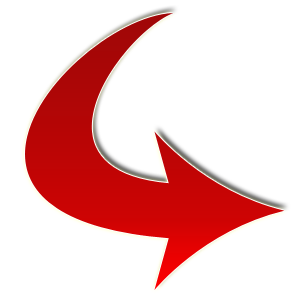 Saisie et traitement de donnéesSaisie de documentsConversion de textes en fichiers audio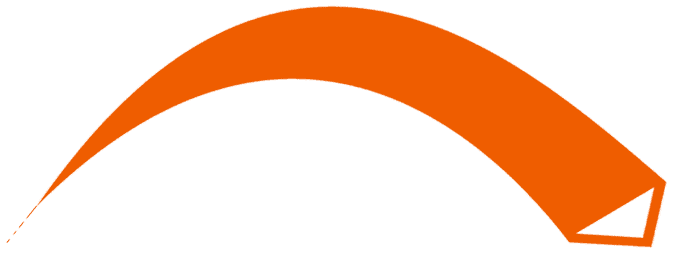 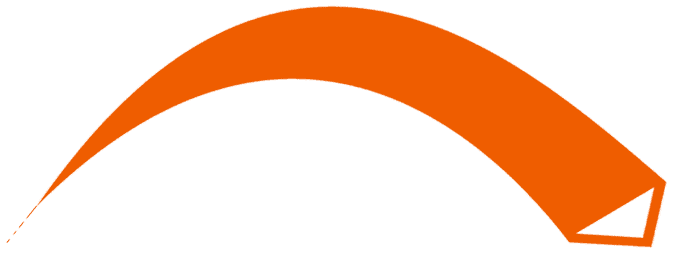 Autres prestations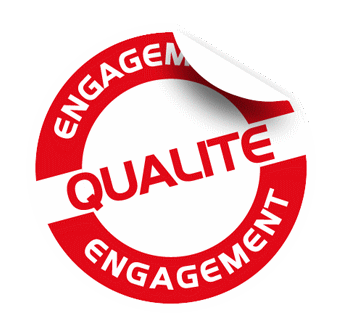 Contrôle qualitéDes procédures très strictes en matière de contrôle qualité ont été mises en place. Une série de contrôles de conformité est effectuée à l'issue de chaque phase de la prestation et avant remise des documents intermédiaires et finaux.
Une équipe rédactionnelle éprouvée pour développer votre entreprise.Relecture et CorrectionRéécritureTranscription audio et vidéo - Compte rendu - SynthèseBiographie familiale Biographie d’entrepriseConversion de texte en audio - Saisie de données et de documentsSaisie d’une base de donnéesSaisie de documents à partir d’un manuscritSaisie simple + mise en pageSaisie simple + correction + mise en page0,09 à 0,05 € HT le champ 3,00 € HT la page 3,50 € HT la page5,00 € HT la pageUne page = 500 motsTarif dégressif en fonction des quantitésUne page = 500 motsTarif dégressif en fonction des quantitésUne page = 500 motsTarif dégressif en fonction des quantitésUne page = 500 motsTarif dégressif en fonction des quantitésQualification de fichier (Phoning) 2.10 € HT à 1.90 € HT l’appel